Date de création : (à préciser)
Date de mise à jour : (à préciser)MISSIONS PRINCIPALES ACTIVITES ACCESSOIRES / SECONDAIRE (à préciser) MOYENS MIS A DISPOSITION
Ex : matériels techniques, informatiques, personnel administratif… Ex : Horaires fractionnés avec une amplitude variable en fonction des événements Manutention, gestes répétitifs et postures contraignantesPort d’uniforme et permis de conduire obligatoires. SUPERIEUR HIERARCHIQUE DIRECT :Nom / Prénom :  ENCADREMENT D’AGENTS :Oui						Non	 Si oui, nombre d’agents :  RELATIONS INTERNES :RELATIONS EXTERNES :
Ex : préfecture, trésorerie, services du départementSAVOIRS :SAVOIR FAIRE :
SAVOIR ÊTRE :
Ex : organisé, esprit d’équipe, méthodique…DIPLÔMES REQUIS :  Contexte juridique, transfert de compétences et intercommunalité…CONSIGNES GENERALES D’HYGIENE, SECURITE ET PREVENTIONEQUIPEMENTS DE PROTECTION INDIVIDUELLE (EPI)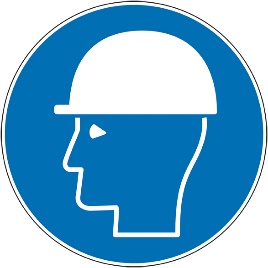 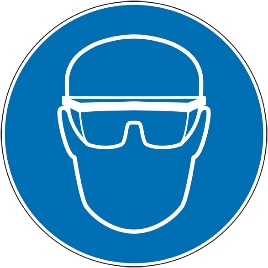 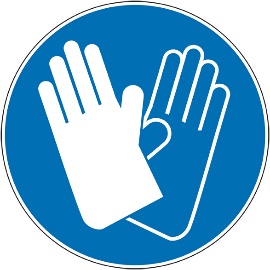 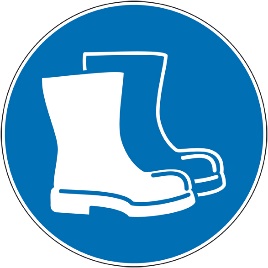  Chaussures de sécurité	  Gants		        Lunettes                              Casque  
ou de protection	              							             Charlotte 	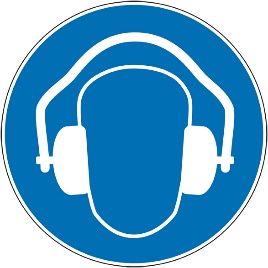 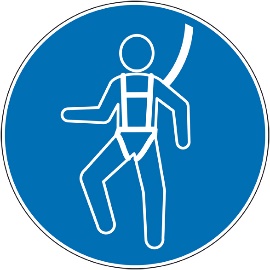 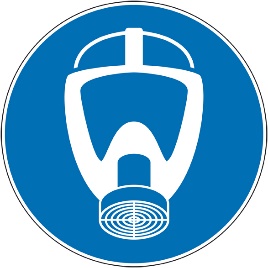 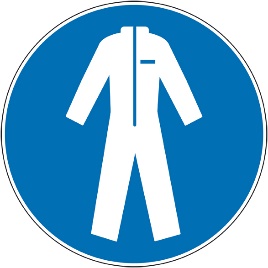   Harnais			  Masque	            Vêtement de travail                   Protections 						          Combinaison de travaux                 auditives
                                                                                                          insalubres  	    Autres équipements de protections spécifiques à l’activité : uniforme et équipements nécessaires aux missions*Travaux insalubres définis par l’arrêté du 23 juillet 1947	Electricité 			Equipement de travail 			Produits d’entretien	CACES (lesquels) : 	Signalisation routière :			PSC1 ou SST 				HACCP 	